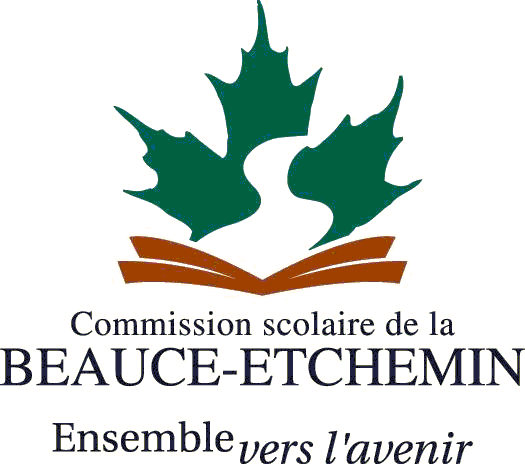 * Dans le cas d’une demande de contrôle ou d’une seconde demande 
d’évaluation en orthophonie, veuillez compléter seulement le document 
Relance de référence en orthophonie (RO-2).* Dans le cas d’une première demande d’évaluation d’un élève au 2e ou au 
3e cycle, veuillez contacter l’orthophoniste, d’abord.
→ À acheminer à l’orthophoniste de votre réseau (par courrier interne ou par courriel1).IDENTIFICATION DE L’ÉLÈVEIDENTIFICATION DE L’ÉLÈVEIDENTIFICATION DE L’ÉLÈVEIDENTIFICATION DE L’ÉLÈVEIDENTIFICATION DE L’ÉLÈVEIDENTIFICATION DE L’ÉLÈVEIDENTIFICATION DE L’ÉLÈVEIDENTIFICATION DE L’ÉLÈVEIDENTIFICATION DE L’ÉLÈVEIDENTIFICATION DE L’ÉLÈVEIDENTIFICATION DE L’ÉLÈVEIDENTIFICATION DE L’ÉLÈVEIDENTIFICATION DE L’ÉLÈVEIDENTIFICATION DE L’ÉLÈVEIDENTIFICATION DE L’ÉLÈVENom :Nom :Prénom :Prénom :Date de naissance :Date de naissance :Date de naissance :Sexe :M  F  AnnéeAnnéeMoisMoisJourJourJourÉcole :École :Niveau scolaire :Niveau scolaire :Enseignant (e) : Enseignant (e) : Orthopédagogue :Orthopédagogue :Adresse : Adresse : Nom du père :Nom du père :Nom de la mère :Nom de la mère :Téléphone :Maison :Maison :Maison :Travail (père) :Travail (père) :Cell (père) :Cell (père) :Cell (père) :Cell (mère) :Cell (mère) :Travail (mère) :Travail (mère) :DÉVELOPPEMENT GÉNÉRALDÉVELOPPEMENT GÉNÉRALDÉVELOPPEMENT GÉNÉRALDÉVELOPPEMENT GÉNÉRALDÉVELOPPEMENT GÉNÉRALDÉVELOPPEMENT GÉNÉRALDÉVELOPPEMENT GÉNÉRALDÉVELOPPEMENT GÉNÉRALDÉVELOPPEMENT GÉNÉRALOUINON--A-t-il repris une année scolaire?                  A-t-il repris une année scolaire?                  A-t-il repris une année scolaire?                  A-t-il repris une année scolaire?                  Si oui, laquelle :--A-t-il été évalué ou suivi par d’autres intervenants (orthophoniste, psychologue, orthopédagogue, ergothérapeute, travailleur social, etc.)?                                                                                                           A-t-il été évalué ou suivi par d’autres intervenants (orthophoniste, psychologue, orthopédagogue, ergothérapeute, travailleur social, etc.)?                                                                                                           A-t-il été évalué ou suivi par d’autres intervenants (orthophoniste, psychologue, orthopédagogue, ergothérapeute, travailleur social, etc.)?                                                                                                           A-t-il été évalué ou suivi par d’autres intervenants (orthophoniste, psychologue, orthopédagogue, ergothérapeute, travailleur social, etc.)?                                                                                                           Si oui, précisez (Par qui? Quand? Où?) :Si oui, précisez (Par qui? Quand? Où?) :Si oui, précisez (Par qui? Quand? Où?) :--Reçoit-il ou est-il en attente de services dans un autre établissement (CLSC, CRDP, CRDI, etc.)?Reçoit-il ou est-il en attente de services dans un autre établissement (CLSC, CRDP, CRDI, etc.)?Reçoit-il ou est-il en attente de services dans un autre établissement (CLSC, CRDP, CRDI, etc.)?Reçoit-il ou est-il en attente de services dans un autre établissement (CLSC, CRDP, CRDI, etc.)?Si oui, précisez :--A-t-il un diagnostic connu ou est-il en investigation (TDA-H, dysphasie, anxiété, etc.)?A-t-il un diagnostic connu ou est-il en investigation (TDA-H, dysphasie, anxiété, etc.)?A-t-il un diagnostic connu ou est-il en investigation (TDA-H, dysphasie, anxiété, etc.)?A-t-il un diagnostic connu ou est-il en investigation (TDA-H, dysphasie, anxiété, etc.)?Si oui, précisez :--A-t-il une situation familiale particulière (ex. : interdiction de contact avec un des parents, ordonnance de la cour, etc.)?A-t-il une situation familiale particulière (ex. : interdiction de contact avec un des parents, ordonnance de la cour, etc.)?A-t-il une situation familiale particulière (ex. : interdiction de contact avec un des parents, ordonnance de la cour, etc.)?A-t-il une situation familiale particulière (ex. : interdiction de contact avec un des parents, ordonnance de la cour, etc.)?Si oui, précisez :--Quelles sont les actions que vous avez entreprises auprès de cet élève (orthopédagogie,  plan d’intervention, adaptation de l’enseignement, échanges avec d’autres intervenants, consultation du DAP, aide aux devoirs, récupération, éducation spécialisée, etc.)?Quelles sont les actions que vous avez entreprises auprès de cet élève (orthopédagogie,  plan d’intervention, adaptation de l’enseignement, échanges avec d’autres intervenants, consultation du DAP, aide aux devoirs, récupération, éducation spécialisée, etc.)?Quelles sont les actions que vous avez entreprises auprès de cet élève (orthopédagogie,  plan d’intervention, adaptation de l’enseignement, échanges avec d’autres intervenants, consultation du DAP, aide aux devoirs, récupération, éducation spécialisée, etc.)?Quelles sont les actions que vous avez entreprises auprès de cet élève (orthopédagogie,  plan d’intervention, adaptation de l’enseignement, échanges avec d’autres intervenants, consultation du DAP, aide aux devoirs, récupération, éducation spécialisée, etc.)?DÉVELOPPEMENT LANGAGIERDÉVELOPPEMENT LANGAGIERDÉVELOPPEMENT LANGAGIERDÉVELOPPEMENT LANGAGIERDÉVELOPPEMENT LANGAGIERDÉVELOPPEMENT LANGAGIERDÉVELOPPEMENT LANGAGIERDÉVELOPPEMENT LANGAGIERDÉVELOPPEMENT LANGAGIERCompréhensionCompréhensionCompréhensionCompréhensionCompréhensionCompréhensionCompréhensionOUINON-L’élève est attentif au message.L’élève est attentif au message.L’élève est attentif au message.L’élève est attentif au message.-L’élève comprend les concepts scolaires (ex. : spatiaux, de quantité, de temps, etc.).L’élève comprend les concepts scolaires (ex. : spatiaux, de quantité, de temps, etc.).L’élève comprend les concepts scolaires (ex. : spatiaux, de quantité, de temps, etc.).L’élève comprend les concepts scolaires (ex. : spatiaux, de quantité, de temps, etc.).-L’élève comprend les questions et les consignes sans nécessité de répétitions ou d’explications supplémentaires.L’élève comprend les questions et les consignes sans nécessité de répétitions ou d’explications supplémentaires.L’élève comprend les questions et les consignes sans nécessité de répétitions ou d’explications supplémentaires.L’élève comprend les questions et les consignes sans nécessité de répétitions ou d’explications supplémentaires.Précisions, commentaires :Précisions, commentaires :Précisions, commentaires :Précisions, commentaires :Précisions, commentaires :Contenu  / VocabulaireContenu  / VocabulaireContenu  / VocabulaireContenu  / VocabulaireContenu  / VocabulaireContenu  / VocabulaireContenu  / VocabulaireContenu  / VocabulaireContenu  / VocabulaireContenu  / VocabulaireContenu  / VocabulaireContenu  / VocabulaireContenu  / VocabulaireOUIOUIOUINON--L’élève possède un vocabulaire comparable à celui de ses pairs.            L’élève possède un vocabulaire comparable à celui de ses pairs.            L’élève possède un vocabulaire comparable à celui de ses pairs.            L’élève possède un vocabulaire comparable à celui de ses pairs.            L’élève possède un vocabulaire comparable à celui de ses pairs.            L’élève possède un vocabulaire comparable à celui de ses pairs.            L’élève possède un vocabulaire comparable à celui de ses pairs.            L’élève possède un vocabulaire comparable à celui de ses pairs.            L’élève possède un vocabulaire comparable à celui de ses pairs.            L’élève possède un vocabulaire comparable à celui de ses pairs.            --L’élève trouve ses mots rapidement, sans délai.L’élève trouve ses mots rapidement, sans délai.L’élève trouve ses mots rapidement, sans délai.L’élève trouve ses mots rapidement, sans délai.L’élève trouve ses mots rapidement, sans délai.L’élève trouve ses mots rapidement, sans délai.L’élève trouve ses mots rapidement, sans délai.L’élève trouve ses mots rapidement, sans délai.L’élève trouve ses mots rapidement, sans délai.L’élève trouve ses mots rapidement, sans délai.--L’élève utilise des mots précis.L’élève utilise des mots précis.L’élève utilise des mots précis.L’élève utilise des mots précis.L’élève utilise des mots précis.L’élève utilise des mots précis.L’élève utilise des mots précis.L’élève utilise des mots précis.L’élève utilise des mots précis.L’élève utilise des mots précis.Précisions, commentaires :Précisions, commentaires :Précisions, commentaires :Précisions, commentaires :Précisions, commentaires :Précisions, commentaires :FormeFormeFormeFormeFormeFormeFormeFormeFormeFormeFormeFormeFormeOUIOUIOUINONMorphosyntaxe / Structures de phrasesMorphosyntaxe / Structures de phrasesMorphosyntaxe / Structures de phrasesMorphosyntaxe / Structures de phrasesMorphosyntaxe / Structures de phrasesMorphosyntaxe / Structures de phrasesMorphosyntaxe / Structures de phrasesMorphosyntaxe / Structures de phrasesMorphosyntaxe / Structures de phrasesMorphosyntaxe / Structures de phrasesMorphosyntaxe / Structures de phrasesMorphosyntaxe / Structures de phrasesMorphosyntaxe / Structures de phrases--L’élève s’exprime avec des phrases comparables à ses pairs.L’élève s’exprime avec des phrases comparables à ses pairs.L’élève s’exprime avec des phrases comparables à ses pairs.L’élève s’exprime avec des phrases comparables à ses pairs.L’élève s’exprime avec des phrases comparables à ses pairs.L’élève s’exprime avec des phrases comparables à ses pairs.L’élève s’exprime avec des phrases comparables à ses pairs.L’élève s’exprime avec des phrases comparables à ses pairs.L’élève s’exprime avec des phrases comparables à ses pairs.--L’élève produit des phrases complètes.L’élève produit des phrases complètes.L’élève produit des phrases complètes.L’élève produit des phrases complètes.L’élève produit des phrases complètes.L’élève produit des phrases complètes.L’élève produit des phrases complètes.L’élève produit des phrases complètes.L’élève produit des phrases complètes.--L’élève produit les pronoms « je, tu, il(s), elle(s), on, etc. ».L’élève produit les pronoms « je, tu, il(s), elle(s), on, etc. ».L’élève produit les pronoms « je, tu, il(s), elle(s), on, etc. ».L’élève produit les pronoms « je, tu, il(s), elle(s), on, etc. ».L’élève produit les pronoms « je, tu, il(s), elle(s), on, etc. ».L’élève produit les pronoms « je, tu, il(s), elle(s), on, etc. ».L’élève produit les pronoms « je, tu, il(s), elle(s), on, etc. ».L’élève produit les pronoms « je, tu, il(s), elle(s), on, etc. ».L’élève produit les pronoms « je, tu, il(s), elle(s), on, etc. ».--L’élève respecte l’ordre des mots dans la construction de ses phrases.L’élève respecte l’ordre des mots dans la construction de ses phrases.L’élève respecte l’ordre des mots dans la construction de ses phrases.L’élève respecte l’ordre des mots dans la construction de ses phrases.L’élève respecte l’ordre des mots dans la construction de ses phrases.L’élève respecte l’ordre des mots dans la construction de ses phrases.L’élève respecte l’ordre des mots dans la construction de ses phrases.L’élève respecte l’ordre des mots dans la construction de ses phrases.L’élève respecte l’ordre des mots dans la construction de ses phrases.--L’élève produit des phrases complexes (utilisation de connecteurs tels que : comme, et, avec, parce que, après, mais, si, quand, qui,  etc.).                                                                                                          L’élève produit des phrases complexes (utilisation de connecteurs tels que : comme, et, avec, parce que, après, mais, si, quand, qui,  etc.).                                                                                                          L’élève produit des phrases complexes (utilisation de connecteurs tels que : comme, et, avec, parce que, après, mais, si, quand, qui,  etc.).                                                                                                          L’élève produit des phrases complexes (utilisation de connecteurs tels que : comme, et, avec, parce que, après, mais, si, quand, qui,  etc.).                                                                                                          L’élève produit des phrases complexes (utilisation de connecteurs tels que : comme, et, avec, parce que, après, mais, si, quand, qui,  etc.).                                                                                                          L’élève produit des phrases complexes (utilisation de connecteurs tels que : comme, et, avec, parce que, après, mais, si, quand, qui,  etc.).                                                                                                          L’élève produit des phrases complexes (utilisation de connecteurs tels que : comme, et, avec, parce que, après, mais, si, quand, qui,  etc.).                                                                                                          L’élève produit des phrases complexes (utilisation de connecteurs tels que : comme, et, avec, parce que, après, mais, si, quand, qui,  etc.).                                                                                                          L’élève produit des phrases complexes (utilisation de connecteurs tels que : comme, et, avec, parce que, après, mais, si, quand, qui,  etc.).                                                                                                          Précisions, commentaires et exemples d’énoncés :Précisions, commentaires et exemples d’énoncés :Précisions, commentaires et exemples d’énoncés :Précisions, commentaires et exemples d’énoncés :Précisions, commentaires et exemples d’énoncés :Précisions, commentaires et exemples d’énoncés :Précisions, commentaires et exemples d’énoncés :Précisions, commentaires et exemples d’énoncés :Précisions, commentaires et exemples d’énoncés :Phonologie / PrononciationPhonologie / PrononciationPhonologie / PrononciationPhonologie / PrononciationPhonologie / PrononciationPhonologie / PrononciationPhonologie / PrononciationPhonologie / PrononciationPhonologie / PrononciationPhonologie / PrononciationPhonologie / PrononciationPhonologie / PrononciationPhonologie / Prononciation--L’élève prononce tous les sons correctement à l’oral (Exemples d’erreurs : fille → sille, canard → tanard, cheval → seval, ordinateur→ nateur).L’élève prononce tous les sons correctement à l’oral (Exemples d’erreurs : fille → sille, canard → tanard, cheval → seval, ordinateur→ nateur).L’élève prononce tous les sons correctement à l’oral (Exemples d’erreurs : fille → sille, canard → tanard, cheval → seval, ordinateur→ nateur).L’élève prononce tous les sons correctement à l’oral (Exemples d’erreurs : fille → sille, canard → tanard, cheval → seval, ordinateur→ nateur).L’élève prononce tous les sons correctement à l’oral (Exemples d’erreurs : fille → sille, canard → tanard, cheval → seval, ordinateur→ nateur).L’élève prononce tous les sons correctement à l’oral (Exemples d’erreurs : fille → sille, canard → tanard, cheval → seval, ordinateur→ nateur).L’élève prononce tous les sons correctement à l’oral (Exemples d’erreurs : fille → sille, canard → tanard, cheval → seval, ordinateur→ nateur).L’élève prononce tous les sons correctement à l’oral (Exemples d’erreurs : fille → sille, canard → tanard, cheval → seval, ordinateur→ nateur).L’élève prononce tous les sons correctement à l’oral (Exemples d’erreurs : fille → sille, canard → tanard, cheval → seval, ordinateur→ nateur).--L’élève se fait bien comprendre.L’élève se fait bien comprendre.L’élève se fait bien comprendre.L’élève se fait bien comprendre.L’élève se fait bien comprendre.L’élève se fait bien comprendre.L’élève se fait bien comprendre.L’élève se fait bien comprendre.L’élève se fait bien comprendre.Précisions, commentaires et exemples d’erreur :Précisions, commentaires et exemples d’erreur :Précisions, commentaires et exemples d’erreur :Précisions, commentaires et exemples d’erreur :Précisions, commentaires et exemples d’erreur :Précisions, commentaires et exemples d’erreur :Précisions, commentaires et exemples d’erreur :Précisions, commentaires et exemples d’erreur :Précisions, commentaires et exemples d’erreur :Utilisation / PragmatiqueUtilisation / PragmatiqueUtilisation / PragmatiqueUtilisation / PragmatiqueUtilisation / PragmatiqueUtilisation / PragmatiqueUtilisation / PragmatiqueUtilisation / PragmatiqueUtilisation / PragmatiqueUtilisation / PragmatiqueUtilisation / PragmatiqueUtilisation / PragmatiqueUtilisation / PragmatiqueOUIOUIOUINON--L’élève respecte les règles de communication (maintien du sujet, tour de parole, signifie ses incompréhensions).                                                                                                                                                  L’élève respecte les règles de communication (maintien du sujet, tour de parole, signifie ses incompréhensions).                                                                                                                                                  L’élève respecte les règles de communication (maintien du sujet, tour de parole, signifie ses incompréhensions).                                                                                                                                                  L’élève respecte les règles de communication (maintien du sujet, tour de parole, signifie ses incompréhensions).                                                                                                                                                  L’élève respecte les règles de communication (maintien du sujet, tour de parole, signifie ses incompréhensions).                                                                                                                                                  L’élève respecte les règles de communication (maintien du sujet, tour de parole, signifie ses incompréhensions).                                                                                                                                                  L’élève respecte les règles de communication (maintien du sujet, tour de parole, signifie ses incompréhensions).                                                                                                                                                  L’élève respecte les règles de communication (maintien du sujet, tour de parole, signifie ses incompréhensions).                                                                                                                                                  L’élève respecte les règles de communication (maintien du sujet, tour de parole, signifie ses incompréhensions).                                                                                                                                                  --L’élève utilise son langage en classe pour se faire des amis, participer à une causerie et résoudre des conflits.L’élève utilise son langage en classe pour se faire des amis, participer à une causerie et résoudre des conflits.L’élève utilise son langage en classe pour se faire des amis, participer à une causerie et résoudre des conflits.L’élève utilise son langage en classe pour se faire des amis, participer à une causerie et résoudre des conflits.L’élève utilise son langage en classe pour se faire des amis, participer à une causerie et résoudre des conflits.L’élève utilise son langage en classe pour se faire des amis, participer à une causerie et résoudre des conflits.L’élève utilise son langage en classe pour se faire des amis, participer à une causerie et résoudre des conflits.L’élève utilise son langage en classe pour se faire des amis, participer à une causerie et résoudre des conflits.L’élève utilise son langage en classe pour se faire des amis, participer à une causerie et résoudre des conflits.--L’élève rapporte un évènement, raconte une histoire de façon ordonnée et logique, a un discours cohérent et organisé.                                                                                                                                                                 L’élève rapporte un évènement, raconte une histoire de façon ordonnée et logique, a un discours cohérent et organisé.                                                                                                                                                                 L’élève rapporte un évènement, raconte une histoire de façon ordonnée et logique, a un discours cohérent et organisé.                                                                                                                                                                 L’élève rapporte un évènement, raconte une histoire de façon ordonnée et logique, a un discours cohérent et organisé.                                                                                                                                                                 L’élève rapporte un évènement, raconte une histoire de façon ordonnée et logique, a un discours cohérent et organisé.                                                                                                                                                                 L’élève rapporte un évènement, raconte une histoire de façon ordonnée et logique, a un discours cohérent et organisé.                                                                                                                                                                 L’élève rapporte un évènement, raconte une histoire de façon ordonnée et logique, a un discours cohérent et organisé.                                                                                                                                                                 L’élève rapporte un évènement, raconte une histoire de façon ordonnée et logique, a un discours cohérent et organisé.                                                                                                                                                                 L’élève rapporte un évènement, raconte une histoire de façon ordonnée et logique, a un discours cohérent et organisé.                                                                                                                                                                 --L’élève participe verbalement en classe même s’il n’est pas compris.L’élève participe verbalement en classe même s’il n’est pas compris.L’élève participe verbalement en classe même s’il n’est pas compris.L’élève participe verbalement en classe même s’il n’est pas compris.L’élève participe verbalement en classe même s’il n’est pas compris.L’élève participe verbalement en classe même s’il n’est pas compris.L’élève participe verbalement en classe même s’il n’est pas compris.L’élève participe verbalement en classe même s’il n’est pas compris.L’élève participe verbalement en classe même s’il n’est pas compris.Précisions, commentaires :Précisions, commentaires :Précisions, commentaires :Précisions, commentaires :Précisions, commentaires :Conscience phonologique (si applicable)                                                                     Conscience phonologique (si applicable)                                                                     Conscience phonologique (si applicable)                                                                     Conscience phonologique (si applicable)                                                                     Conscience phonologique (si applicable)                                                                     Conscience phonologique (si applicable)                                                                     Conscience phonologique (si applicable)                                                                     Conscience phonologique (si applicable)                                                                     Conscience phonologique (si applicable)                                                                     Conscience phonologique (si applicable)                                                                     Conscience phonologique (si applicable)                                                                     Conscience phonologique (si applicable)                                                                     Conscience phonologique (si applicable)                                                                     OUIOUIOUINON--L’élève a une bonne conscience phonologique (comparable à ses pairs) ; au niveau de la syllabe, de la rime et des phonèmes (jouer avec les sons).L’élève a une bonne conscience phonologique (comparable à ses pairs) ; au niveau de la syllabe, de la rime et des phonèmes (jouer avec les sons).L’élève a une bonne conscience phonologique (comparable à ses pairs) ; au niveau de la syllabe, de la rime et des phonèmes (jouer avec les sons).L’élève a une bonne conscience phonologique (comparable à ses pairs) ; au niveau de la syllabe, de la rime et des phonèmes (jouer avec les sons).L’élève a une bonne conscience phonologique (comparable à ses pairs) ; au niveau de la syllabe, de la rime et des phonèmes (jouer avec les sons).L’élève a une bonne conscience phonologique (comparable à ses pairs) ; au niveau de la syllabe, de la rime et des phonèmes (jouer avec les sons).L’élève a une bonne conscience phonologique (comparable à ses pairs) ; au niveau de la syllabe, de la rime et des phonèmes (jouer avec les sons).L’élève a une bonne conscience phonologique (comparable à ses pairs) ; au niveau de la syllabe, de la rime et des phonèmes (jouer avec les sons).L’élève a une bonne conscience phonologique (comparable à ses pairs) ; au niveau de la syllabe, de la rime et des phonèmes (jouer avec les sons).Précisions, commentaires :Précisions, commentaires :Précisions, commentaires :Précisions, commentaires :Précisions, commentaires :--Quels sont les impacts fonctionnels des difficultés langagières (intelligibilité réduite, relation avec les pairs, apprentissages, etc.)?Quels sont les impacts fonctionnels des difficultés langagières (intelligibilité réduite, relation avec les pairs, apprentissages, etc.)?Quels sont les impacts fonctionnels des difficultés langagières (intelligibilité réduite, relation avec les pairs, apprentissages, etc.)?Quels sont les impacts fonctionnels des difficultés langagières (intelligibilité réduite, relation avec les pairs, apprentissages, etc.)?Quels sont les impacts fonctionnels des difficultés langagières (intelligibilité réduite, relation avec les pairs, apprentissages, etc.)?Quels sont les impacts fonctionnels des difficultés langagières (intelligibilité réduite, relation avec les pairs, apprentissages, etc.)?Quels sont les impacts fonctionnels des difficultés langagières (intelligibilité réduite, relation avec les pairs, apprentissages, etc.)?Quels sont les impacts fonctionnels des difficultés langagières (intelligibilité réduite, relation avec les pairs, apprentissages, etc.)?Quels sont les impacts fonctionnels des difficultés langagières (intelligibilité réduite, relation avec les pairs, apprentissages, etc.)?--Avez-vous d’autres précisions quant au motif de référence et à la description de la problématique (langage, comportement, attention, motricité, etc.)?Avez-vous d’autres précisions quant au motif de référence et à la description de la problématique (langage, comportement, attention, motricité, etc.)?Avez-vous d’autres précisions quant au motif de référence et à la description de la problématique (langage, comportement, attention, motricité, etc.)?Avez-vous d’autres précisions quant au motif de référence et à la description de la problématique (langage, comportement, attention, motricité, etc.)?Avez-vous d’autres précisions quant au motif de référence et à la description de la problématique (langage, comportement, attention, motricité, etc.)?Avez-vous d’autres précisions quant au motif de référence et à la description de la problématique (langage, comportement, attention, motricité, etc.)?Avez-vous d’autres précisions quant au motif de référence et à la description de la problématique (langage, comportement, attention, motricité, etc.)?Avez-vous d’autres précisions quant au motif de référence et à la description de la problématique (langage, comportement, attention, motricité, etc.)?Avez-vous d’autres précisions quant au motif de référence et à la description de la problématique (langage, comportement, attention, motricité, etc.)?Signature de l’enseignant (e)Signature de l’enseignant (e)Signature de l’enseignant (e)Signature de l’enseignant (e)Signature de l’enseignant (e)Signature de l’enseignant (e)Signature de l’enseignant (e)Signature de la directionSignature de la directionSignature de la directionSignature de la directionDateDateDate